Matter 3-1 TIPS6.P.2.1Recognize that all matter is made up of atoms of the same element and atoms of the same element are all alike, but are different from the atoms of other elements.What is matter?p. 6Anything that has mass and takes up space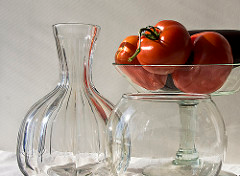 What is mass?Describes the amount of matter in an object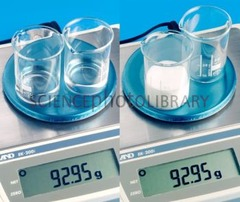 What is volume?The amount of space that an object takes up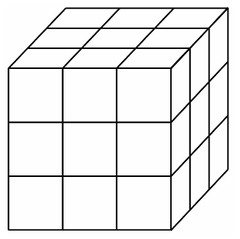 What is density?A measure of the amount of mass in a given volume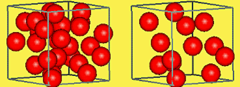 What are examples/non-examples  of matter?Examples – apples. air, waterNon-examples- sound, light, happiness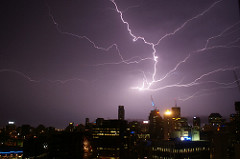 What makes up matter?Atoms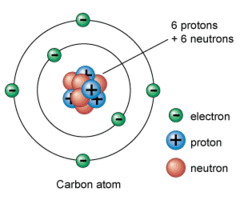 What is an atom?p. 52The smallest unit of the element that maintains the properties of that elementWhat is an element? P.52Made of one or more of the same kind of atom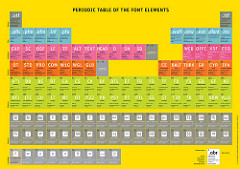 Give examples of elements?(Periodic Table of Elements on page 172-3)Iron- made of only iron atomsGold- made of only gold atomsOxygen- made of only oxygen atoms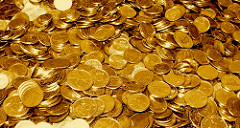 What are the three states of matter?SolidLiquidGasWhat are examples of solids?Ice, table, book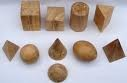 What are examples of liquids?water, milk, orange juice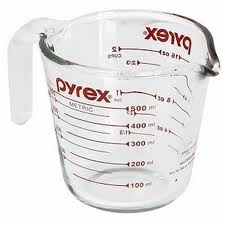 What are examples of gaseswater vapor, oxygen, air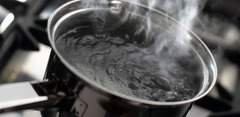 Describe/draw the solid phase.p. 66Particles packed together closely                                      Definite shape/volume       RigidParticles vibrate slightly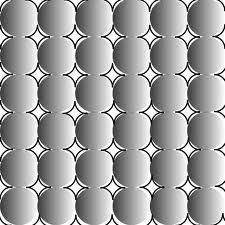 Describe/draw the liquid phase.p. 67Take the shape of a container.Particles can move around     Particles touch.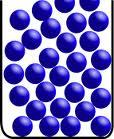 Describe/draw the gas phase.p. 67Has no definite volume or shapeWill spread out indefinitely        Has the most energy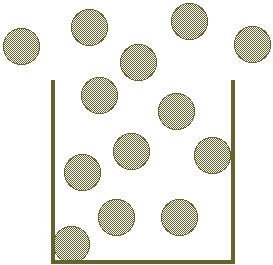 